Apstiprinu _______________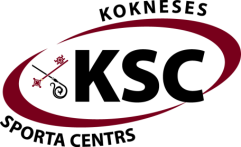 KSC direktors Dāvis KalniņšMāra Bružika kausa izcīņas sacensībuTRĪSSOĻLĒKŠANĀ NOLIKUMSMĒRĶI UN UZDEVUMIPopularizēt trīssoļlēkšanu Kokneses, Aizkraukles novada un Latvijas iedzīvotāju vidū.Veicināt novadu savstarpējo sadarbību sporta jomā.Veicināt veselīgu dzīvesveiduIepazīstināt ar trīssoļlēkšanas sacensībām iesācējus, amatierus.Noskaidrot sacensību uzvarētājusSACENSĪBU VIETA UN LAIKS Sacensības notiek Kokneses sporta centra stadionā 2024.gada 23.jūlijā plkst. 15:00. DALĪBNIEKISacensības notiek piecās vecuma grupās – U14 zēni un meitenes (2011.dz.g. un jaunāki), U16 zēni un meitenes (2009. – 2010.dz.g.), U18 jaunieši un jaunietes (2007. – 2008. dz.g.), OPEN vīrieši un sievietes (bez vecuma ierobežojuma), seniori un seniores (dāmas no 30 gadu vecuma, kungi no 35 gadu vecuma). *- OPEN grupā var startēt ikviens neatkarīgi no vecuma, bet startējot OPEN, sportists nevar startēt citā vecuma grupā. Piemēram, ja U18 sportists grib startēt OPEN, tad viņa rezultāts tiks vērtēts tikai OPEN grupā, bet U18 ieskaitē netiks ņemts vērā. Piedalīties var jebkurš sportot gribētājs. Katrs dalībnieks var startēt vienā vecuma grupā.PIETEIKŠANĀS UN FINANSIĀLIE NOTEIKUMIDalībnieki piesakās sacensībām līdz 21.jūlijam plkst. 18:00. Pieteikšanās iespējama athletics.lv pieteikšanās sistēmā vai sūtot e-pastu uz ksc@aizkraukle.lv Jautājumu gadījumā zvanīt 29360940 (Dāvis Kalniņš). Dalības maksa 5 EUR no dalībnieka. No dalības maksas atbrīvoti Kokneses komandas sportisti SACENSĪBU DISCIPLĪNAS, PROGRAMMAS PROJEKTS, APBALVOŠANA15:00 Trīssoļlēkšana U14 zēni un meitenes (tuvākais dēlis 5m), 4 mēģinājumi bez fināla16:00 Trīssoļlēkšana U16 meitenēm, U18 jaunietēm, OPEN sievietēm un seniorēm (katrā vecuma grupā 3 mēģinājumi priekšsacīkstēs un 3 mēģinājumi finālā astoņiem labākajiem)18:00 Trīssoļlēkšana U16 zēniem, U18 jauniešiem, OPEN vīriešiem un senioriem, (katrā vecuma grupā 3 mēģinājumi priekšsacīkstēs un 3 mēģinājumi finālā astoņiem labākajiem)Atspēriena dēļi tiks sagatavoti pēc nepieciešamības.Grupu sadalījums var mainīties atkarībā no pieteikto dalībnieku skaita. Līdz ar to iespējamas arī izmaiņas sacensību programmā. Katras grupas godalgoto vietu ieguvēji tiek apbalvoti atsevišķi. 1. – 3.vietas ieguvēji tiek apbalvoti ar diplomiem, medaļām un organizatoru balvām. Katras grupas uzvarētājs tiek apbalvots ar speciālu kausu.Tiek apbalvotas arī trīs labākās komandas/organizācijas ar pārsteiguma balvām, ņemot vērā komandas dalībnieku piecus labākos rezultātus – 1.v. – 1 punkts, 2.v. – 2 punkti, 3.v. – 3 punkti utt. Uzvar komanda ar mazāko punktu skaitu, vienādu punktu skaita gadījumā uzvar komanda, kuras dalībniekiem vairāk pirmo vietu. Tiek vērtētas visas (vīriešu un sieviešu) ieskaites kopā.SACENSĪBU VADĪBASacensības organizē Kokneses sporta centrs. TIESNEŠISacensības tiesā organizatoru nozīmēti tiesneši, sacensības protokolē organizatoru nozīmēti sekretāri.PRIVĀTUMS Piesakoties sacensībām, jūs piekrītat, ka jūsu personas dati (vārds, uzvārds, vecums) un jūsu sniegums un rezultāti var tikt izmantoti sacensību atspoguļošanai, kā arī sacensības var tikt fotografētas un/vai filmētas un iegūtie foto/video materiāli var būt publiski pieejami sabiedrības informēšanai par sacensību norisi.CITI NOTEIKUMISacensību organizatori un tiesneši garantē godīgu un precīzu sacensību izvešanas kārtību un to prasīs arī no sacensību dalībniekiem. Katrs dalībnieks atbild par savu atbilstību sacensību nolikumam. Dalībnieks ar savu parakstu pieteikumā apliecina veselības stāvokļa atbilstību izvēlētajai slodzei.